   Проверено                                                              «Утверждаю»Зам.директора по НР:                                        Директор школы:                  /Е.В. Бондарева/                                                           /З.Д.Киселева/ «Изготовление куклы в русском народном костюме в технике лоскутного шитья».(интегрированное занятие)                                                                               подготовили                                                                           учителя трудового обучения                                                                           Шишкина Татьяна Анатольевна                                                                                                                                                                                                        Крылова Ирина Сергеевна2014Цель: Развитие умений и практических навыков при изготовлении куклы в русском народном костюме в технике лоскутного шитья.Задачи:Образовательные:научить технике изготовления куклы в русском народном костюме в технике лоскутного шитья;закреплять практические навыки работы с тканью;расширять и углублять знания об истории русского народного костюма;Развивающие:развивать пространственное воображение, глазомер, речевую активность, умение самостоятельно анализировать свою работу;Воспитательные:воспитывать любовь к народному творчеству, умение работать в коллективе.Оборудование: выставка работ учащихся. Наглядные пособия: изображения русского костюма, технологическая карта по изготовлению куклы и костюма. Лоскутки ткани, наполнитель для набивки (можно использовать вату или синтепон), нитки шерстяные, бусинки, иголки, нитки, ножницы, декоративная тесьма.Ход занятийI.  Приветствие. Вступительное слово 1-го педагога. Добрый день, уважаемые гости, дорогие ребята! Сегодня мы демонстрируем выставку работ учащихся, выполненные на факультативе «Художественная обработка материалов – лоскутная техника»           Мал лоскуток, а нужен!   Лоскутки ткани в умелых руках можно превратить в полезные и нужные вещи: панно, одежду, одеяло, подушки и т.д.  Чтобы научиться шить такие вещи, надо освоить несколько техник, изучив которые, вы сможете сшить не только небольшие изделия, но и более сложные, с интересным сложным узором. Занятие это для терпеливых, усидчивых, аккуратных, не ленивых и, пожалуй, еще бережливых! Вступительное слово 2-го педагога. Сегодня мы приглашаем вас в гости, на наше совместное занятие.Вести занятия нам помогут наши взрослые помощники: Фатыхова Г., Ефремова С., Шишкина О. , Иванова М., Умпелева А., Чемекова М.Т.А.  В доме умелой хозяйки постепенно накапливаются лоскуты и лоскутки, шерстяные клубочки, цветные нитки, ленты и кружева, тесьма и пуговицы и еще много, много всякой всячины. Для мастерицы это целое сокровище, и она бережно его хранит, зная, что со временем сумеет создать из этого многообразия красивые и полезные вещи. Славилась наша Россия мастерицами. Какие красивые наряды они создавали.Уч. Предлагаем вашему вниманию кукол в русских народных костюмах, изготовленных  на занятиях кружка «Кукла в русском костюме». Когда-то тряпичная кукла, одетая в лоскутки, была любимой игрушкой для девочек, самодельную куклу умели мастерить, и взрослые, и дети Пед. В середине XIX в. появились куклы в национальных костюмах – этнографические куклы. Они стали использоваться на учебных занятиях в качестве наглядного материала. Кукле отводилась роль манекена для народной одежды разных регионов России. Уч.  Основные элементы женского народного костюма: сарафан с рубахой или  рубаха с юбкой, передники, головной убор.Пед.  Головной убор: для девушек - повязка и венец, для женщин - повойник, кокошник, кичка, платок. Для украшения головных уборов использовались бисер, вышивка золотой нитью, жемчуг, бусины.                                                        Уч. Повседневная одежда была скромная и по цвету, и по украшениям. А праздничный костюм был украшен тесьмой, кружевом вышивкой, бусами, золотыми и серебряными нитями.II. Практическая часть.И.С. Уважаемые гости. Вашему вниманию предлагается творческий, совместный проект по теме: «Изготовление куклы в русском народном костюме в технике лоскутного шитья».  Эпиграфом нашего занятия будут слова  «Делай полезное и приятное другим, чтобы доставить удовольствие себе».Мы решили выполнить творческий, совместный проект по теме: «Изготовление куклы в русском народном костюме в технике лоскутного шитья», т. к девочки которые посещают кружок «Кукла в русском костюме» занимаются швейным делом и владеют лоскутным шитьем.   Это такой вид творчества, когда для изготовления куклы в русском народном костюме в технике лоскутного шитья не надо специально покупать ткань, а подойдут совершенно бесполезные лоскутки - небольшие обрезки тканей, кусочки материала. Девочки с помощью педагога легко и просто дают этим лоскуткам вторую жизнь и шьют из отходов ткани полезные вещи. Работая над проектом все вместе мы сначала провели работу по изучению самого русского костюма, чтобы  изготовить куклу в русской   одежде, отображающей быт русского народа. Вариантов решения может быть много. Исследовав все возможные варианты, мы решили изготовить сарафан для куклы в лоскутной технике «Шахматка»Техника «Шахматка»Уч. Процесс изготовления доступен и позволяет нам использовать приобретенные знания, умения и навыки, полученные на уроках швейного дела.  Выбор форм и ткани на сарафан осуществляется с учетом назначения. Данное изделие применяется, как украшение и как кукла-сувенир в народном костюме. Сначала мы эту технику пробовали выполнить по рисунку из журнала, а потом сами учились подбирать лоскутки по цвету и форме.Пед. Посмотрите, как мы работаем по этой технике. Технология изготовления техники «Шахматка» по диагонали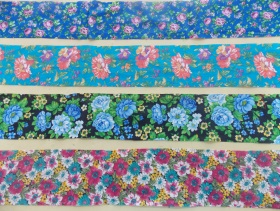 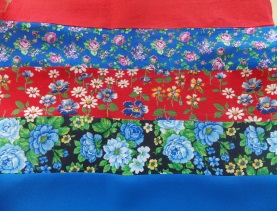 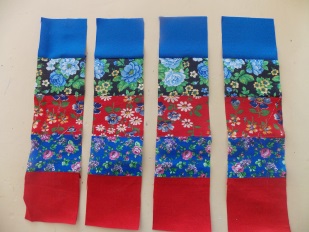 Берем несколько разноцветных полосок шириной 8 см, длиной 50 см, сшиваем их по длинным сторонам и разутюживаем  в одну сторону. Разметить и разрезать полотно на полоски шириной 8 см. Получились полоски из квадратиков.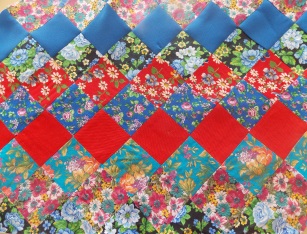 Раскладываем полоски из квадратиков, смещая одну по отношении другой на один квадрат вправо, и поочередно их сшиваем, не нарушая смещения. Разгладить полотно и срезать лишние уголки. Стачать полотнище сарафана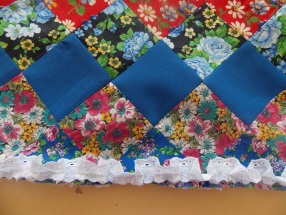 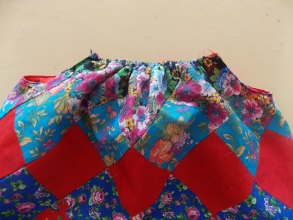 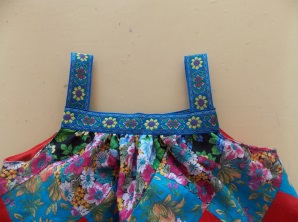 На нижний срез сарафана настрачиваем шитье, выполняя оборку.     Верхний срез сарафана собираем на сборку двумя параллельными      машинными строчками. На верхний срез сарафана декоративную тесьму       и лямки.  Т. А.  Эта кукла сшита по увеличенной выкройке, взятой из журнала.  Ее надо делать пошагово: 1)По выкройке раскройте ткань телесного цвета, прибавки на швы по 1 см. Сшейте детали и набейте ватой или синтепоном. Для устойчивости вставьте круг. 2) Сделать волосы - из пряжи, для этого: намотайте её на картон и разрежьте пряжу с одной стороны картона – получились волосы. 3)Пришейте волоса к голове куклы в месте пробора, получились волосы с  «пробором». Все пряди заплести в косу с лентой. 4) Оформляем лицо. Приклейте овальные глаза. Нос – пуговка – из кружка ткани диаметром 5 см. Соберите  его по краю на нитку, вложите вату и стяните. Красным цветом нарисуйте улыбающий рот, ресницы рисуем черным цветом. 5) После этого можно одевать куклу. Оденьте куклу. И.С. Рассчитали себестоимость данного изделия, определили рыночную стоимость подобных изделий с целью нахождения экономической целесообразности. Сумма прямых затрат при пошиве изделия будет равна стоимости израсходованных ниток 1 катушка по цене 10 рублей, бусинки по цене 20 рублей, декоративная тесьма по цене 15 рублей, т.к. используем остатки тканей, шерстяные нитки, ватина и синтепона от ранее сшитых изделий. Итак, общие затраты, без учёта оплаты труда составляет 45 рублей.Учитывая все это можно сделать вывод, что изготовление подобного изделия экономически целесообразно и возможно, как в единичном, так и в массовом производстве. III. Заключительная часть. Итог занятия.Т.А. Кукла в русском сарафане из лоскута, позволяет реализовать стремление украсить свой дом, выразить свою индивидуальность, принять участие в  декоративно - прикладной выставке. Изделие получилось очень красивым и оригинальным. Выбранные цвета сочетаются, кукла прекрасно смотрится.Мы поняли, что внесли свой вклад в изготовление куклы в русском костюме. А вещь, сделанная своими руками,  будет больше цениться. С поставленными целями и задачами считаем справились. Работая над проектом, теоретические знания применили в практическую деятельность. Такие куклы – сувениры  в русском костюме можно выполнять в мастерской дарить и продавать, меняя расцветку ткани и модели костюмов.  Каждому доступно изготовить такое изделие.       РекламаНаш сарафан – история народа,Неповторимой красоты наряд!В нем отразилась русская культура,Национального искусства клад!Наш сарафан – часть русского костюмаИ в наши дни – он праздничный наряд!И посетила нас такая дума:Что кукле этой любой был бы рад!Уважаемые гости, вы можете подойти поближе и оценить работы. А отзывы о выставке вы можете оставить в тетради отзывов!	Уч. Вам  желаем успехов в труде и на службе,Чтоб в семье вы хранили доверье и дружбуКрасоты вам, здоровья на долгие годы,Не минует вас радость и покинут невзгоды.Чтобы наши ответы были полны и гладки,Чтобы вы без огорчений проверяли тетрадки